Vul hieronder alle domeinen in die je ziet: het zijn er in totaal 16.
Voor de volgende opdracht heb je ‘oortjes’/koptelefoon nodig.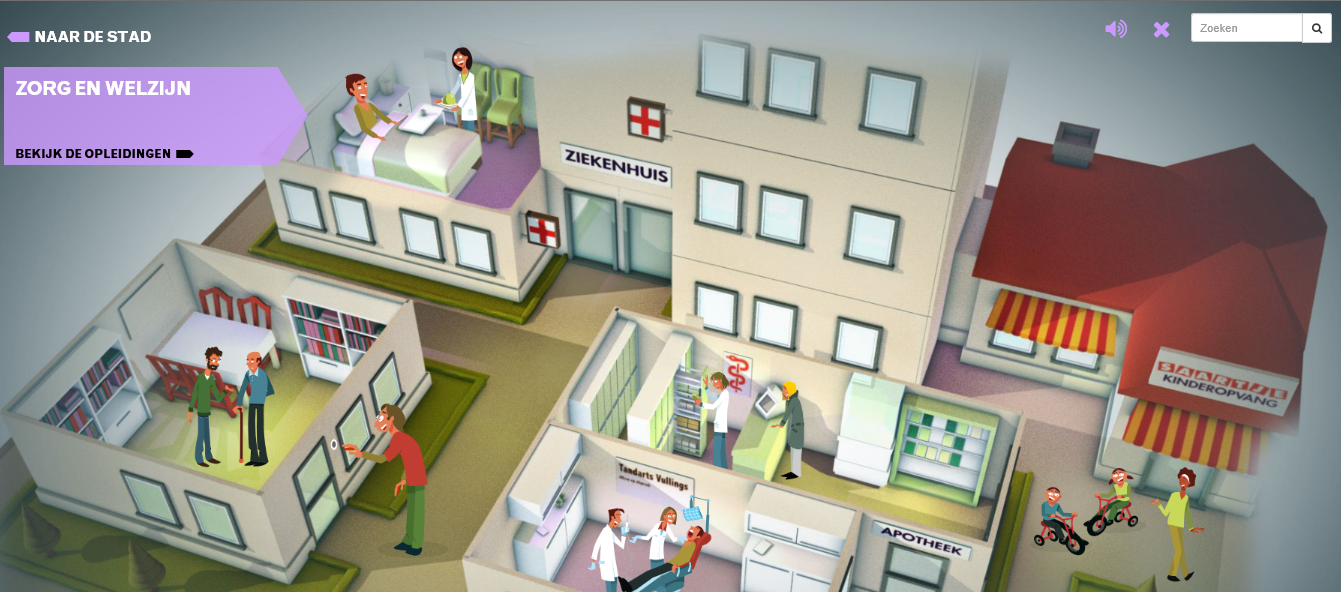 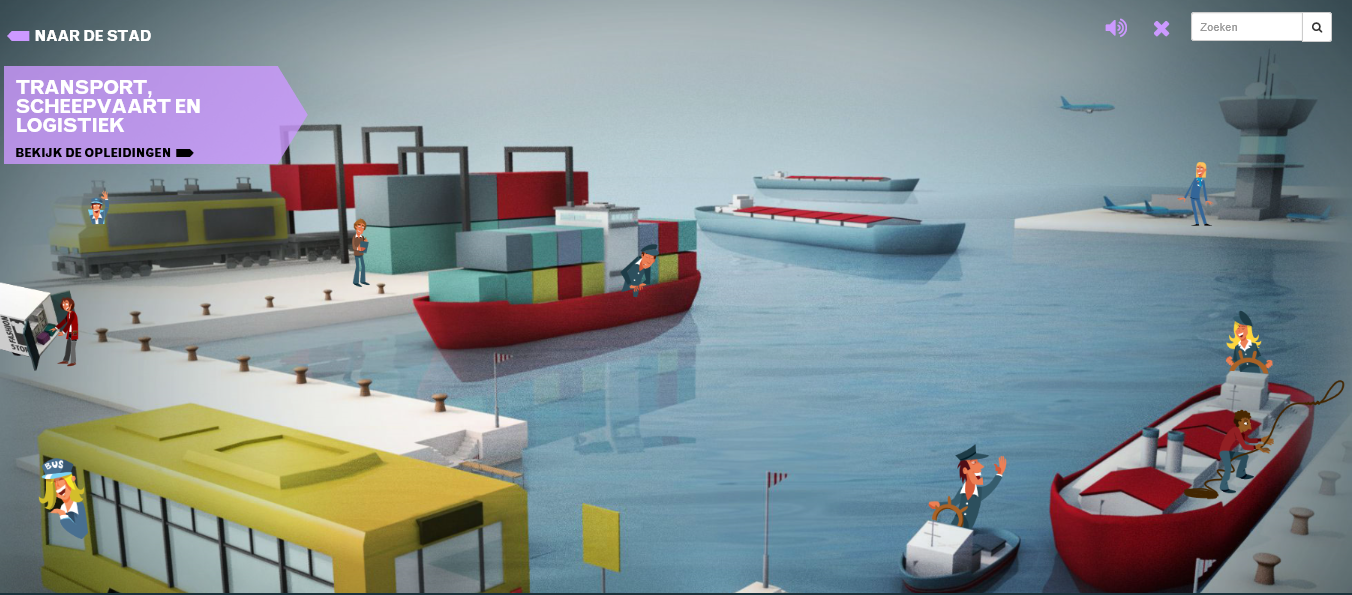 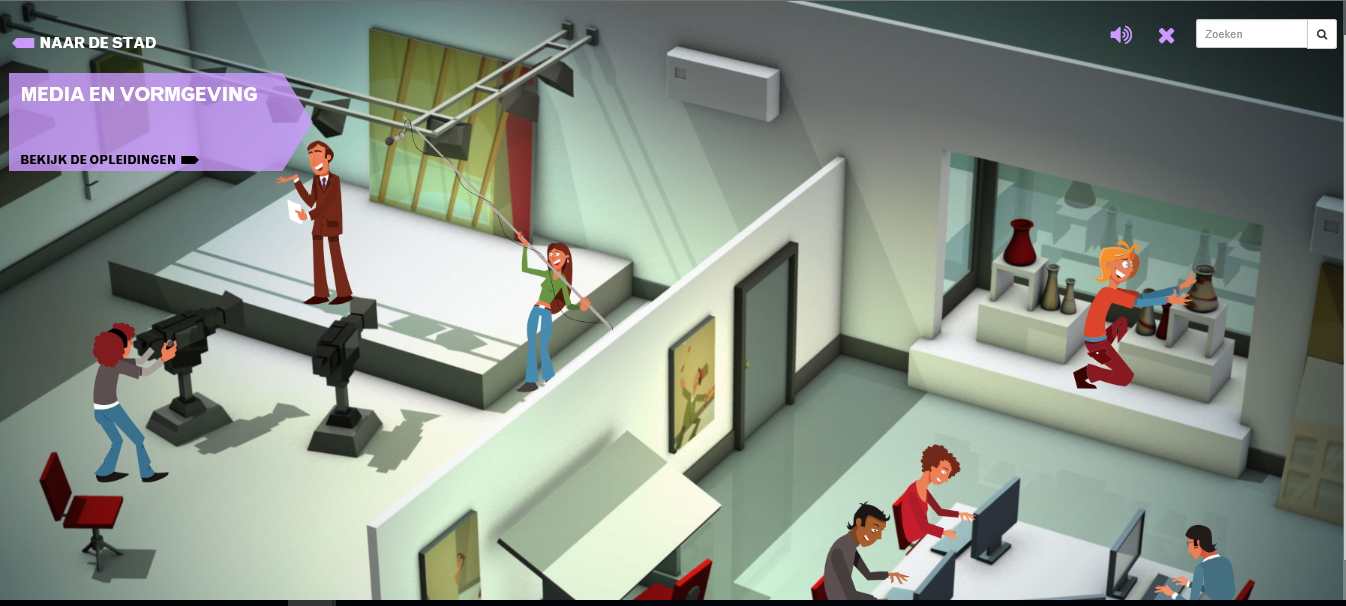 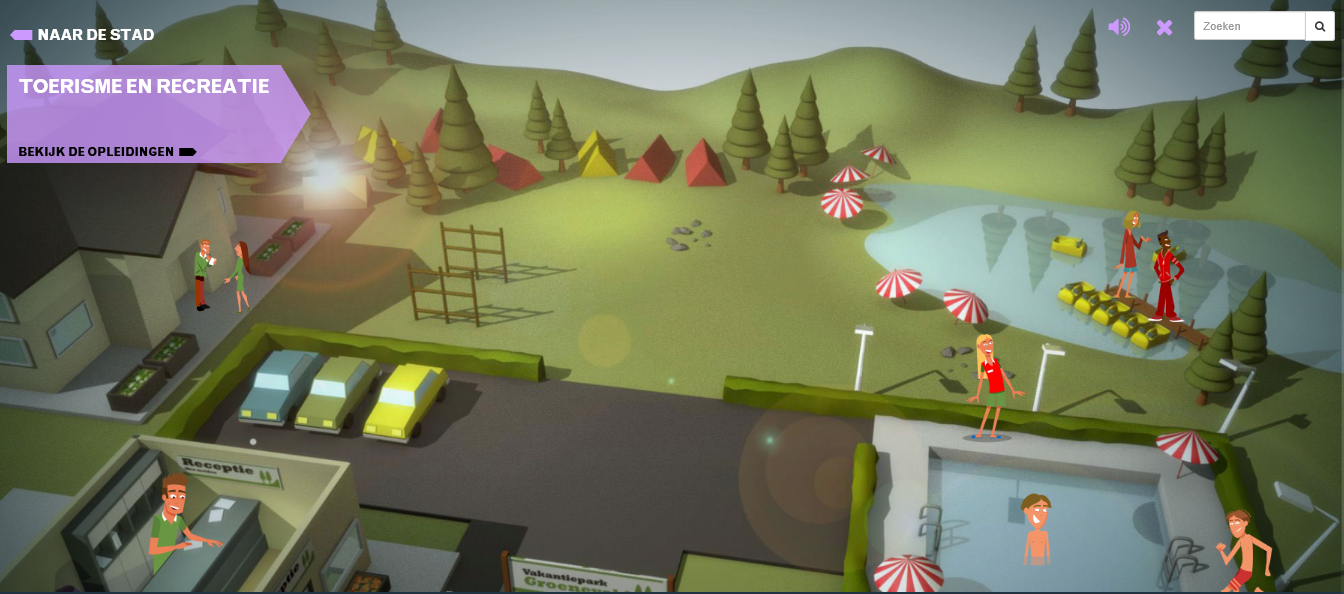 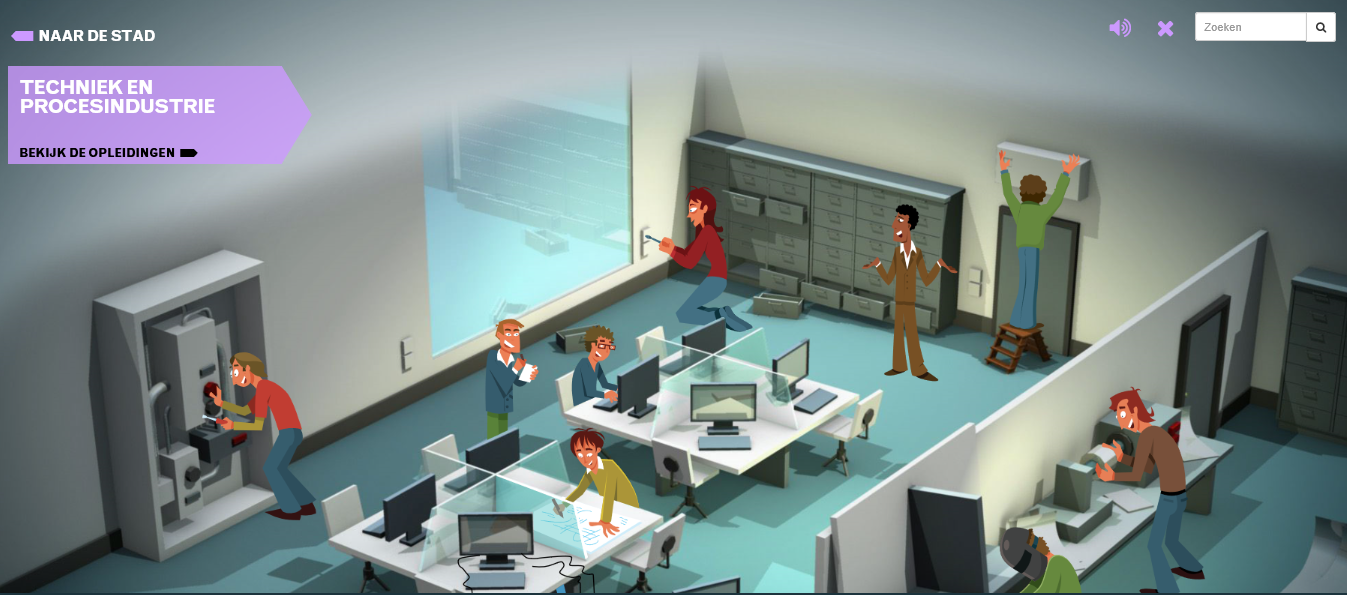 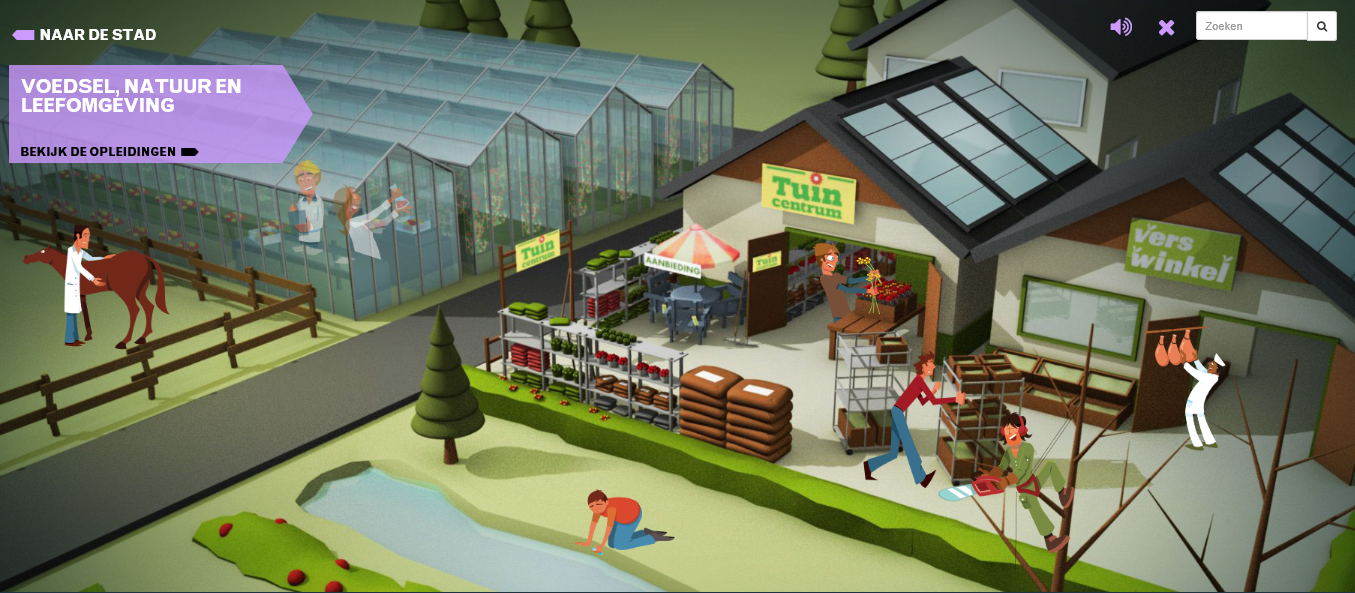 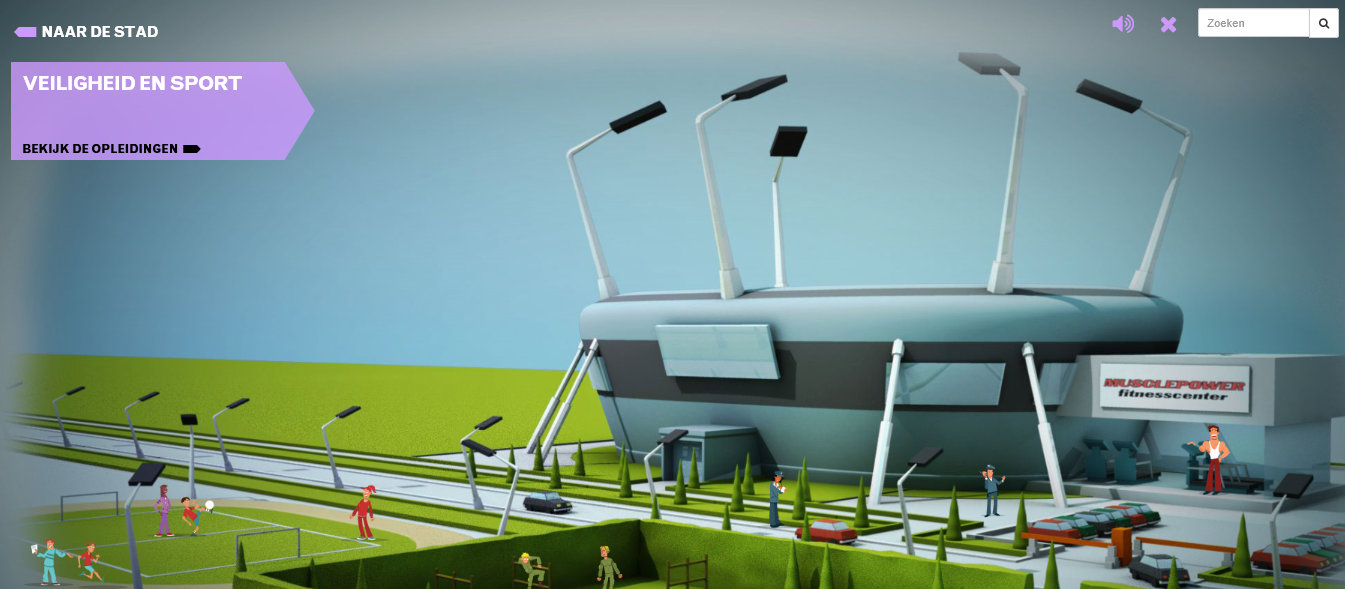 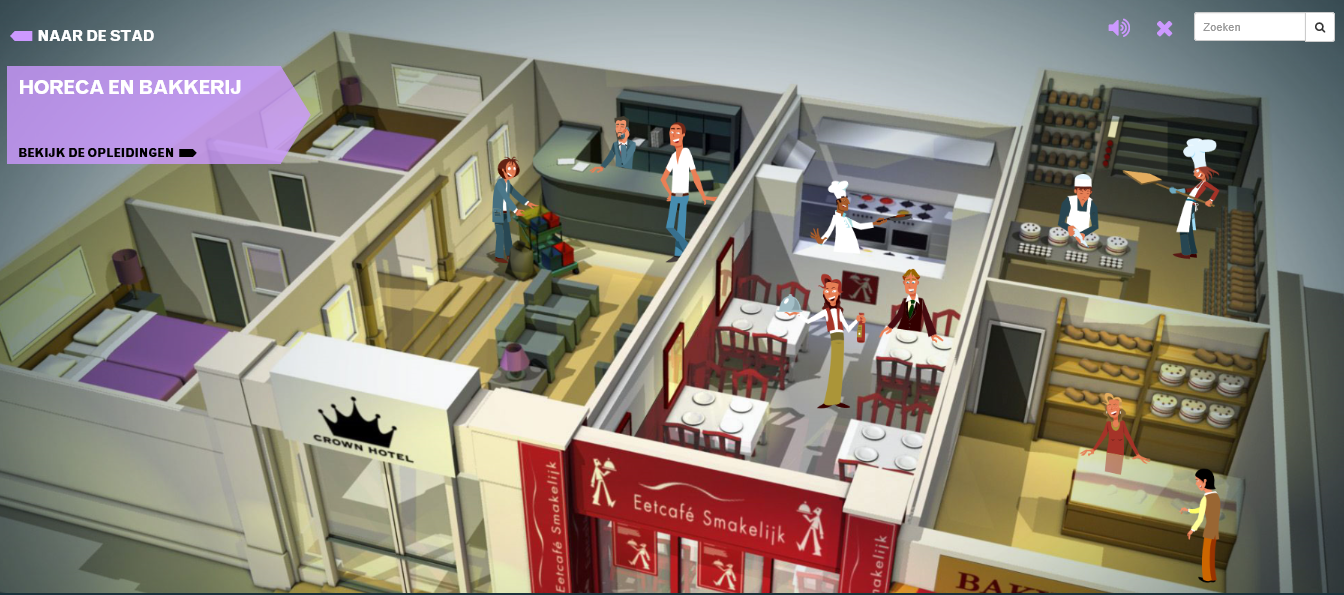 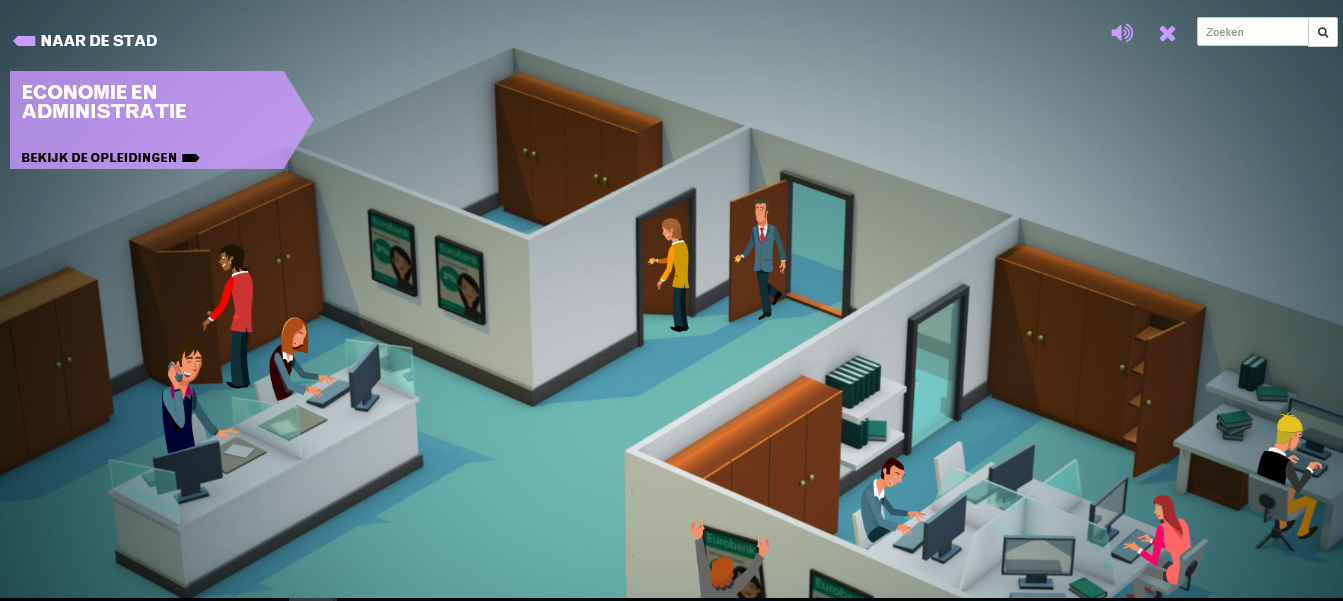 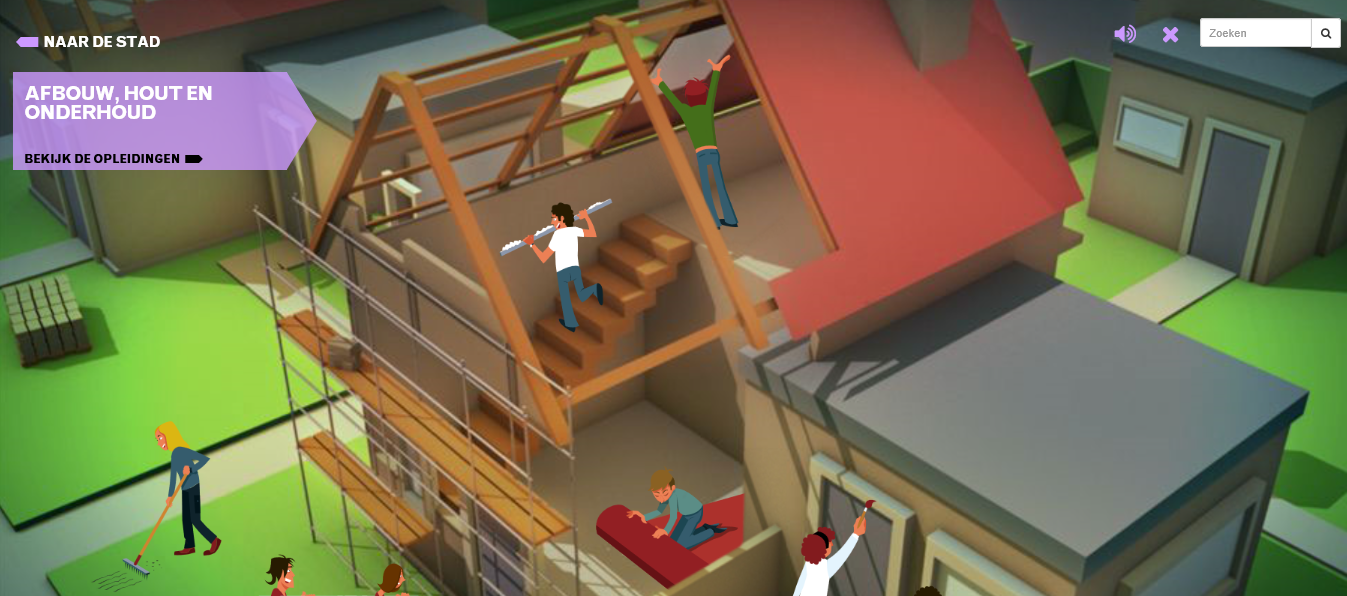 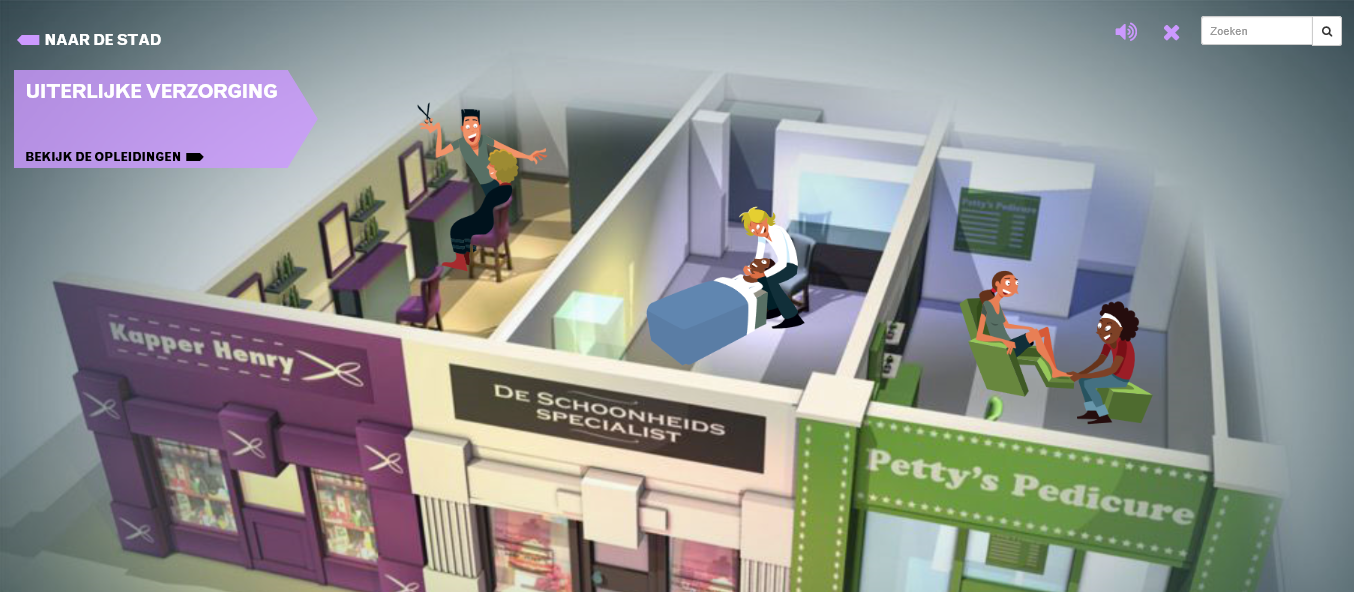 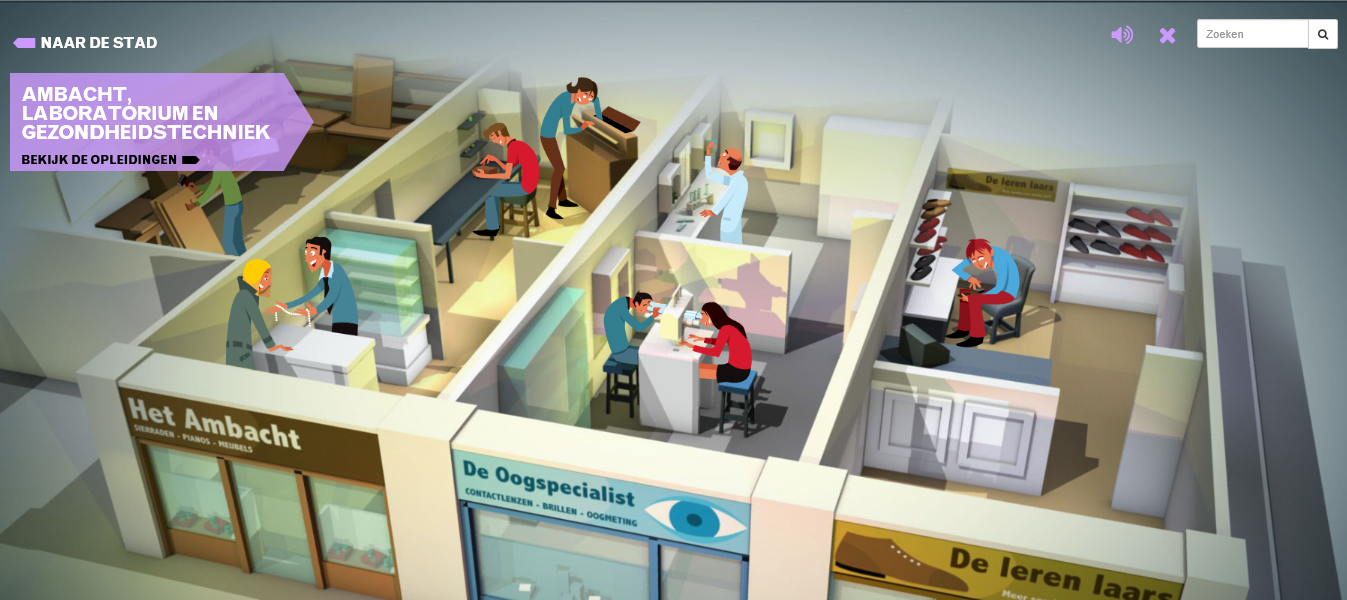 Klik een domeinnaam aan waar je meer over wilt weten. Beweeg nu met je muis over een poppetje. Je ziet nu welke opleidingen er zijn binnen zo’n domein. Klik een opleiding (poppetje) aan en bekijk het filmpje.
Van welke opleiding heb je het filmpje bekeken?Op de webpagina bij het filmpje staat ook een link: ‘ZOEK EEN SCHOOL’.Zoek de dichtstbijzijnde school waar deze opleiding gegeven wordt. Deze school heet:Schrijf eronder welk niveau de opleiding is en op welke manier je de opleiding kan doen (leerweg: BOL/BBL), welke toelatingseisen er zijn en hoe lang de opleiding duurt.Bekijk nu nog twee filmpjes van andere opleidingen. Dit mogen ook filmpjes in een ander domein zijn. Vul daarna de schema’s in.DomeinnamenDomeinnamen1.2.3.4.5.6.7.8.9.10.11.12.13.14.15.16.OPLEIDING 1Naam opleidingOPLEIDING 1SchoolOPLEIDING 1NiveauOPLEIDING 1Leerweg (BOL/BBL)OPLEIDING 1Sector/DomeinOPLEIDING 1ToelatingseisenOPLEIDING 1DuurOPLEIDING 2Naam opleidingOPLEIDING 2SchoolOPLEIDING 2NiveauOPLEIDING 2Leerweg (BOL/BBL)OPLEIDING 2Sector/DomeinOPLEIDING 2ToelatingseisenOPLEIDING 2DuurOPLEIDING 3Naam opleidingOPLEIDING 3SchoolOPLEIDING 3NiveauOPLEIDING 3Leerweg (BOL/BBL)OPLEIDING 3Sector/DomeinOPLEIDING 3ToelatingseisenOPLEIDING 3Duur3.Van de drie bovenstaande opleidingen lijkt me de volgende opleiding het leukst:Omdat:  ___________________________________________________________________________________________________________________________________________________________________________________________________________